Acceso (acceso.ku.edu)Unidad 3, Un paso másLa música y el baile del caribe de hoy en díaYovanny Polanco - Yo Era El Amor De Su Vida(Música)Puede que te digan tus amigas que muy mal la estoy pasandoDesde aquella tu partida, que me la paso llorando y Que no salgo ni a la esquina, por temor a no encontrarte, Que mi vida es un fracaso, puede que te digan que he guardado Todas tus fotografías, que me aferro como un loco en esperanza que algún día, Te despiertes recordando que a pesar de mis errores, tuvimos hermosos días.También es probable que te cuenten, que frecuento en los lugares Donde me abrazabas fuerte, que no soy nada discreto cuando Alguien te menciona, no se quedarme callado y le digo a esa persona.Yo yo era el amor de su vida, yo disfruté sus caricias y su primer beso fue mío y fue mía,Yo, yo entre sus brazos dormía, yo le arrancaba su risa mientras le cantaba canciones bonitas,Yo, no supe lo que tenía, me acostumbré a la rutina y la hice llorar, ese maldito día.También es probable que te cuenten que frecuento en los lugares Donde me abrazabas fuerte que no soy nada discreto cuando Alguien te menciona no se quedarme callado y le digo a esa persona.Yo yo era el amor de su vida, yo disfruté sus caricias y su primer beso fue mío y fue mía,Yo, yo entre sus brazos dormía yo le arrancaba su risa mientras le cantaba canciones bonitas,Yo no supe lo que tenía, me acostumbré a la rutina y la hice llorar, ese maldito día.This work is licensed under a 
Creative Commons Attribution-NonCommercial 4.0 International License.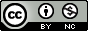 